Schuljahr 2022/23				Datum: __________________   Klasse: _______________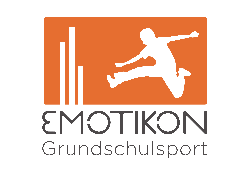 Information zum Motorik-Test
Liebe Eltern, liebe Erziehungsberechtigte,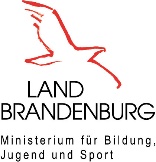 wie Sie bereits über das Elterninformationsschreiben zum Schuljahresbeginn erfahren haben, werden wir in den kommenden Sportunterrichtsstunden den EMOTIKON-Test durchführen.Die Testung findet am ___________________________________________________________________ statt.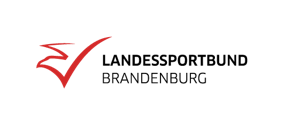 Für die Durchführung der Testung benötigen wir vorab einige Informationen zu Ihrem Kind, um eine genaue und faire Auswertung der Daten zu gewährleisten.Bitte füllen Sie die untenstehenden Felder aus und geben Sie Ihrem Kind den Zettel 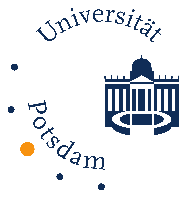 bis zum _____________________________ in die Schule mit.Mit freundlichen Grüßen,		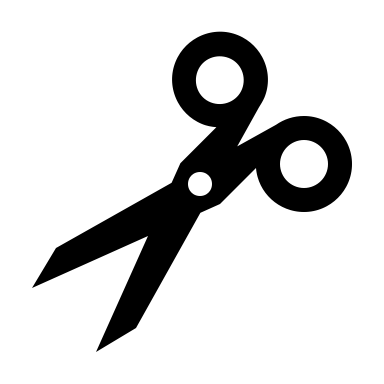 Name: 							___________________________________________Geburtsdatum [TT/MM/JJJJ]:				___________________________________________Geschlecht [w/m]:					___________________________________________Mitglied im Sportverein:				[  ] ja				[  ] neinTeilnahme an einer Sport-AG:	 			[  ] ja				[  ] neinNachfolgende Angaben sind freiwillig (siehe Informationsschreiben)!Körpergröße [m]*:   ____________			Körpergewicht [kg]*:   _______________War Ihr Kind in den letzten Jahren mit Covid-19 infiziert?*  												[  ] ja				[  ] nein						              	       Wenn ja, wann?  Monat/Jahr:  ___________________________________________Hatte Ihr Kind während der Covid-19-Infektion Symptome?*	[  ] ja                                                    [  ] nein

______________________________				___________________________________________Unterschrift						Ort, Datum*Durch die Angabe der Körpergröße und des Körpergewichts Ihres Kindes sowie der „Covid-Informationen“ stimmen Sie der elektronischen Speicherung dieser Informationen und der anonymisierten Weitergabe dieser Daten an die Universität Potsdam zu.